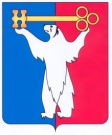 АДМИНИСТРАЦИЯ ГОРОДА НОРИЛЬСКАКРАСНОЯРСКОГО КРАЯРАСПОРЯЖЕНИЕ23.03.2017                                             г. Норильск                                           №  1263О внесении изменений в распоряжение заместителя Руководителя Администрации города Норильска от 29.02.2016 № 812В соответствии с Постановлением Главы Администрации города Норильска от 11.04.2008 № 883 «Об утверждении Положения о стандартах качества предоставления муниципальных услуг», в целях повышения качества муниципальных услуг, предоставляемых населению муниципального образования город Норильск в области культуры и искусства, 1. Внести в Стандарт качества предоставления муниципальных услуг в области культуры и искусства «Показ кинофильмов», утвержденный распоряжением заместителя Руководителя Администрации города Норильска по социальной политике от 29.02.2016 № 812 (далее – Стандарт 1), следующие изменения:1.1. Таблицу пункта 1.11 Раздела II «Требования к качеству оказания муниципальных услуг в разрезе услуг» Стандарта 1 изложить в следующей редакции:«												          ».2. Внести в Стандарт качества предоставления муниципальных услуг в области культуры и искусства «Показ концертов и концертных программ», утвержденный распоряжением заместителя Руководителя Администрации города Норильска по социальной политике от 29.02.2016 № 812 (далее – Стандарт 2), следующие изменения:2.1. Пункт 2 Раздела I «Общие положения» Стандарта 2 изложить в следующей редакции:«2. Разработчик Стандарта: муниципальное учреждение «Управление по делам культуры и искусства Администрации города Норильска», муниципальные бюджетные учреждения культуры: «Городской центр культуры», «Культурно-досуговый центр им. Вл. Высоцкого», «Культурно-досуговый центр «Юбилейный».».2.2. Пункт 3.3 Раздела III «Порядок предоставления муниципальной услуги» Стандарта 2 изложить в следующей редакции:«3.3. Требования к доступности муниципальных услуг для ее получателей:Муниципальное бюджетное учреждение культуры «Городской центр культуры» (МБУК «ГЦК»):Режим работы: вторник, среда, четверг, пятница, суббота, воскресенье с 09.00 до 23.00.Адрес: 663318, Норильск, ул. Орджоникидзе, д. 15.Электронный адрес: gck.sekretar@mail.ru.Телефон для справок: (3919) 22-08-30.Муниципальное бюджетное учреждение культуры «Культурно-досуговый центр им. Вл. Высоцкого» (МБУК «КДЦ им. Вл. Высоцкого»):Режим работы: понедельник, вторник, среда, четверг, пятница, суббота, воскресенье с 09.00 до 24.00.Адрес: 663330, г. Норильск, р-он Талнах, ул. Строителей, д. 17.Электронный адрес: kdcvisotsky@mail.ru.Телефон для справок: (3919) 37-16-67.Муниципальное бюджетное учреждение культуры «Культурно-досуговый центр «Юбилейный» (МБУК «КДЦ «Юбилейный»):Режим работы: понедельник, вторник, среда, четверг, пятница, суббота, воскресенье с 09.00 до 24.00.Адрес: 663340, г. Норильск, р-он Кайеркан, ул. Шахтерская, д. 16.Электронный адрес: kdc_ubileyniy@mail.ru.Телефон для справок: (3919) 39-26-72.».2.3. Абзац 8 пункта 3.4 Раздела III «Порядок предоставления муниципальной услуги» Стандарта 2 изложить в следующей редакции: «- для отдельного зрителя - отсутствие свободных мест в зрительном зале, а также установленные возрастные ограничения. Администрация МБУК «ГЦК», МБУК «КДЦ им. Вл. Высоцкого», МБУК «КДЦ «Юбилейный» в случае отсутствия свободных мест в зрительном зале вправе поставить зрителя на очередь на посещение повторного или аналогичного мероприятия.».2.4. Таблицу Раздела X «Система индикаторов (характеристик) качества услуги» Стандарта 2 изложить в следующей редакции:«          ».3. Внести в Стандарт качества предоставления муниципальных услуг в области культуры и искусства «Библиотечное, библиографическое и информационное обслуживание пользователей библиотеки», утвержденный распоряжением заместителя Руководителя Администрации города Норильска по социальной политике от 29.02.2016 № 812 (далее – Стандарт 3), следующие изменения:3.1. Таблицу «Система индикаторов (характеристик) качества услуги» Раздела II «Требования к качеству оказания муниципальных услуг в разрезе услуг» Стандарта 3 изложить в следующей редакции:«												          ».4.	Опубликовать настоящее распоряжение в газете «Заполярная правда» и разместить его на официальном сайте муниципального образования город Норильск.5. Настоящее распоряжение вступает в силу с даты его подписания и распространяет своё действие на правоотношения, возникшие с 01.01.2017.И.о. заместителя Руководителя Администрации города Норильска по социальной политике 				          С.В. Бабурина №п/пИндикаторы качества муниципальной услугиФормула расчетаЕд. изм.Значение индикатораПредоставление кинопоказаПредоставление кинопоказаПредоставление кинопоказаПредоставление кинопоказа1Количество киносеансов - единиц на 10000 населенияКол. киносеансов / колич. населения x 10000Ед.не менее 65 ед.2Количество жалоб получателей на качество оказания муниципальной услугиКол-во жалоб на качество услуги в отчетном периоде / кол-во получателей муниципальной услуги в отчетном году%не более 0,05№ п/пИндикаторы качества муниципальной услугиФормула расчетаЕд. изм.Значение индикато-ра1Удельный вес населения, участвующего в платных мероприятиях, проводимых муниципальными культурно-досуговыми учреждениямКоличество посетителей услуги «Показ концертов и концертных программ» в соответствии с муниципальным заданием/количество населения МО*100%не менее 1,32Количество жалоб получателей на качество оказания муниципальной услугиКол-во жалоб на качество услуги в отчетном периоде / кол-во получателей муниципальной услуги в отчетном году%не более 0,05№ п/пИндикаторы качества муниципальной услугиФормула расчетаЕд. изм.Значение индикатора1Охват населения библиотечным обслуживаниемКоличество пользователей / количество населенияпроцентне менее 372Уровень каталогизации библиотечных фондов, наличие электронного каталога фонда ЦБСКоличество документов, находящихся в электронном каталоге / общее количество документов библиотечного фонда в отчетном годупроцентне менее 503Количество жалоб получателей на качество оказания муниципальной услугиКол-во жалоб на качество услуги в отчетном периоде / кол-во получателей муниципальной услуги в отчетном годупроцентне более 0,05